PORTUGUÊS	HOJE NA AULA ONLINE ESCUTAREMOS A LITERATURA DE MONTEIRO LOBATO:“A COROA DE LOUROS”.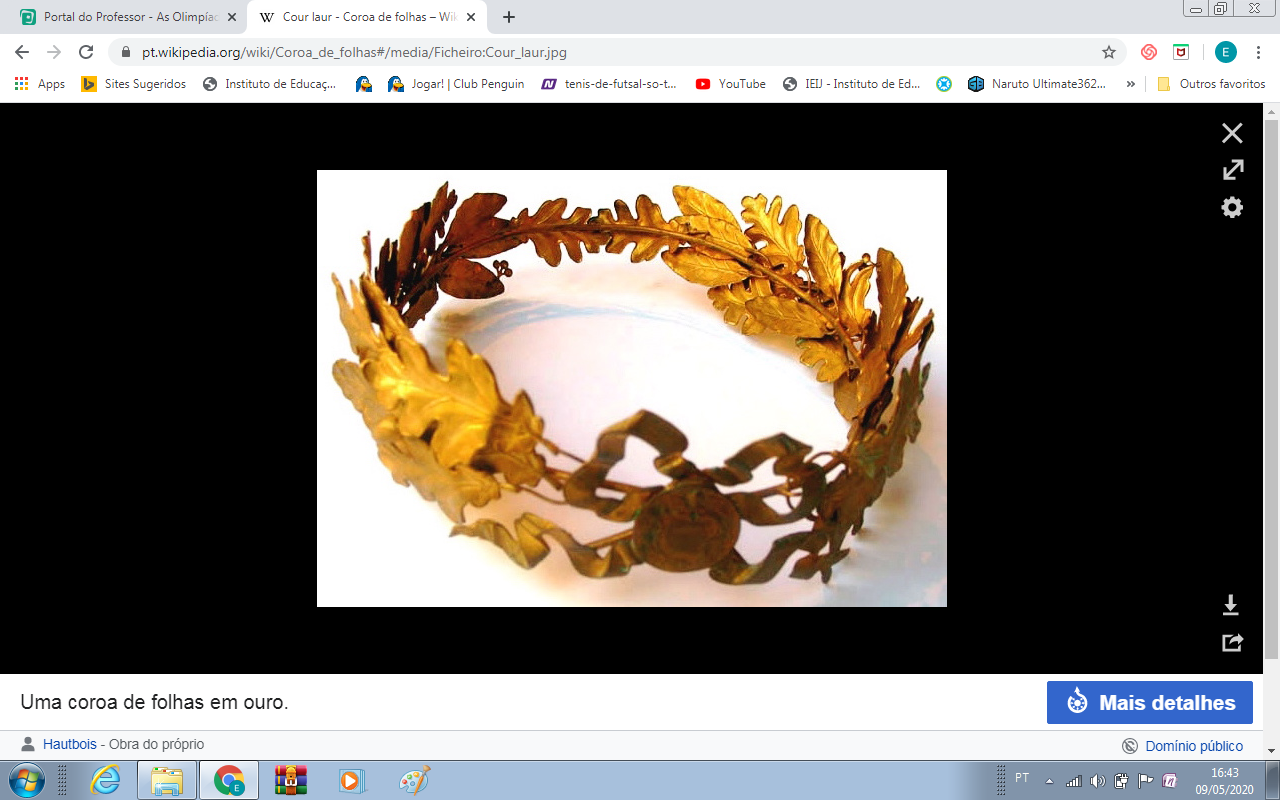 FAREMOS A INTERPRETAÇÃO DO TEXTO ORALMENTE.	ESSA ATIVIDADE NÃO PRECISA SER ENVIADA PARA A PROFESSORA.